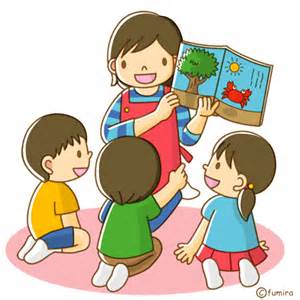 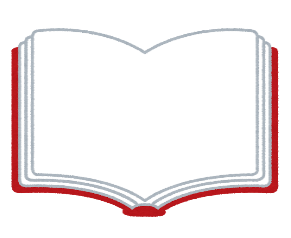 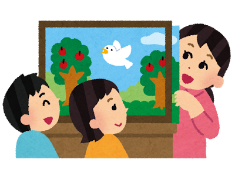 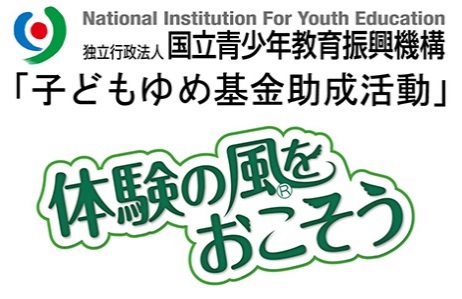 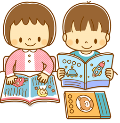 ●参加申込について・・・参加申込書に必要事項を漏れなくご記入の上、FAXまたはメールでお申込みください。受付漏れ、名簿等の誤記を防ぐため、お電話でのお申込みはご遠慮ください。お申込み締め切りは、１月２５日(金)です。（先着順）  	 	お申し込みいただいた方への参加許可通知は特に行いません当日気をつけて会場へお越しください。定員超えや天災等で中止となりご参加いただけない事態が発生したらご連絡いたします。 ●お申し込み先・お問い合わせ先　特定非営利活動法人　兵庫県レクリエーション協会　　　　　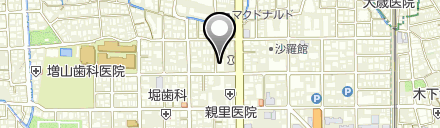 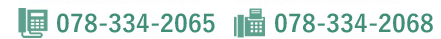 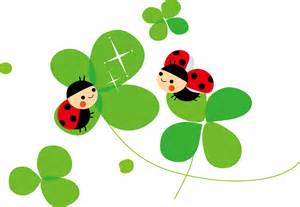 《参 加 申 込 書 》　　　　　２月１７日（日）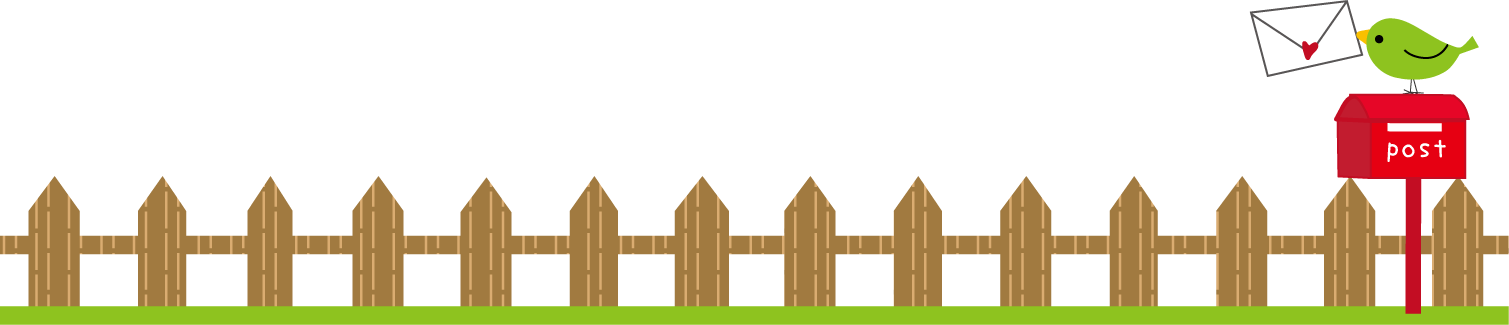 プログラム名子どもへの鑑賞型・参加型の読み聞かせ読み聞かせセミナー・スキルアップセミナー募集親子30組30名実施場所立花公民館〒661-0002　兵庫県尼崎市塚口町3丁目39-7　　06-6422-6741立花公民館〒661-0002　兵庫県尼崎市塚口町3丁目39-7　　06-6422-6741時間10時～12時13時～17時内容小さい子どもでもわかりやすく見ることができ、また、参加型の読み聞かせを活用しながら、読み聞かせへの興味・関心をもちます。大人を対象に読み聞かせを実施し、地域で読み聞かせの広がりと技術の向上を図ります。また、読書推進について学び、読書活動を広げます。		対象子ども・保護者午後のセミナー受講者学生、保育士、幼稚園教諭、保護者、その他読書活動にご興味のある方講師羽藤　雄次（はとう　ゆうじ）現代劇センター真夏座俳優　　　　　　　　　　　出身地　広島県三原市　　　　　　　　　　　　　　　　　　　　　　　　　　　　　　　　　　　　　　　現代劇センター俳優養成所第7期卒業 　　　　　　　　　　　　　　　　　　　　　　1988年現代劇センター真夏座　入団　　　　　　　　　　　　　　　　　　　　　　　　　主な出演舞台　　　　　　　　　　　　　　　　　　　「雰囲気のある死体」「掏摸の家」　　　　　　　　　　　　　　　　　　　　　　　　　「銀河鉄道の夜」「華麗なる逆転」「三人姉妹」など多数足立区子どもの安全安心プロジェクトチームリーダーとして演劇や児童文化（紙芝居、ペープサート、パネルシアター）を使って、足立区の小中学校、保育園のセーフティー教室を開催中」数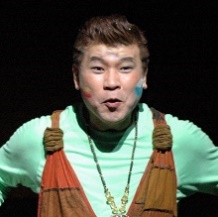 俊えり（とし　えり）88年19歳でE・イヨネスコ作、小林勝也演出、『マクベット』於・渋谷ジャンジャン初舞台。その後幼稚園教諭に。役者を諦められず1993年に劇団ひまわり養成所に入る。1997年退団後、『素劇舎』関矢幸雄氏の元で厚生労働省巡回事業を2013年まで活動。ホンダ『読んで聞かせて交通安全キャラバン』関東巡演に約2年間参加。
現在は小劇場を中心にフリーで活動中。
最近の出演作品
『どん底』、『文七元結』
宮澤賢治音楽劇『手紙』シリーズ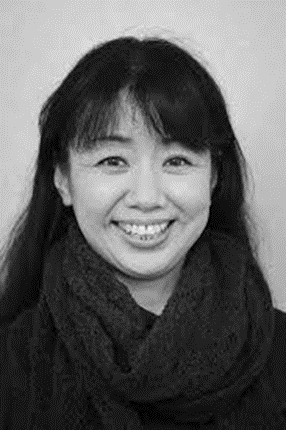 氏名姓名性別年齢プログラム名参加に○記入ふりがな男　・　　女歳子どもへの鑑賞型　　　　　　　　参加型の読み聞かせ漢字男　・　　女歳読み聞かせセミナー　　　　　　　スキルアップセミナーふりがな男　・　　女歳子どもへの鑑賞型　　　　　　　　参加型の読み聞かせ漢字男　・　　女歳読み聞かせセミナー　　　　　　　スキルアップセミナーふりがな男　・　　女歳子どもへの鑑賞型　　　　　　　　参加型の読み聞かせ漢字男　・　　女歳読み聞かせセミナー　　　　　　　スキルアップセミナーふりがな男　・　女歳子どもへの鑑賞型　　　　　　　　参加型の読み聞かせ漢字男　・　女歳読み聞かせセミナー　　　　　　　スキルアップセミナー住所〒〒〒〒〒〒電話